In addition to the $4,000 stipend, you may apply for a research or creative project supplement of up to $1,000.   Travel support is limited to domestic travel during the summer or the following fall semester.  Please note that any funds not used for the project will be returned to DCUR.For the supplemental funds requested, please provide a detailed, itemized list (do not aggregate individual items) of items to be purchased and their estimated cost. For materials and supplies, preliminary prices and sources should be included in the justification (check with your mentor about purchases that are allowable under state law). DCUR will not provide funds for:Purchase of portable electronic devices (laptops, tablets, smartphones, etc.) Manuscript publication costsInternational travelYour mentor’s travelIt is expected that you have investigated the possibility of sharing equipment, computer software, and books commonly available on campus; otherwise you must explain their inclusion in your budget. Note that requested travel funds must reflect your actual travel and lodging costs, and you must provide a link to the website for any conference, show, competition, exhibition, or other project-related venue you plan to visit. Please itemize lodging, travel and meal costs for each day as appropriate. You will not receive a fixed per diem meal allowance; reimbursement for meals will require original receipts. DCUR covers $0.18 per mile (approximate gasoline cost) for approved travel in a personal vehicle.Research-related Activities:Project-related Domestic Travel: Cost-sharing (Must be filled out!)Although cost-sharing is not a prerequisite for granting DCUR support, to broaden the impact of the available DCUR funds and benefit the maximum number of students, we must know which other sources of funding exist that can help bear the cost of your project. Please indicate whether you will receive any financial support from other entities and/or whether your mentor, program or School will provide financial assistance. If you are requesting travel funds, please indicate any cost-sharing plans (e.g. shared hotel rooms or travel by car, meals provided by conference, etc.).Please explain briefly how any non-DCUR funding you list in the above grid will be used to support your project.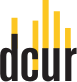 Drapeau Summer Research Grant Supplement Budget FormStudent’s NameStudent IDStudent IDStudent’s EmailMentor’s NameMentor’s EmailMentor’s EmailProject TitleProject PeriodSummerYearCategoryItemsCostStipendCompensation for 8 weeks, 40 hours/week for summer research$4,000.00CommoditiesEquipmentOtherLink to venue (required)CategoryDatesCostRegistration/FeesLodging Transportation (personal vehicle)Transportation (public carrier)Transportation (taxi/Uber/Lyft)Transportation (rental car)MealsOtherYes/No/PendingAmountMentor’s GrantMentor’s GrantProfessional Society Travel/Research GrantProfessional Society Travel/Research GrantMcNair Program GrantMcNair Program GrantHonors College Grant or Discovery ScholarshipHonors College Grant or Discovery ScholarshipOther (list)